THIÊN ĐƯỜNG MIỀN TRUNGĐÀ NẴNG – SƠN TRÀ – NGŨ HÀNH SƠN – HỘI AN - BÀ NÀ - CÙ LAO CHÀM/RỪNG DỪA(4ngày/3đêm, Khởi hành tháng 5,6,7,8,9,10/2023)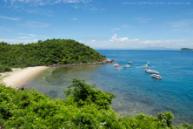 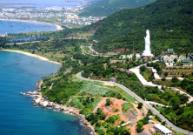 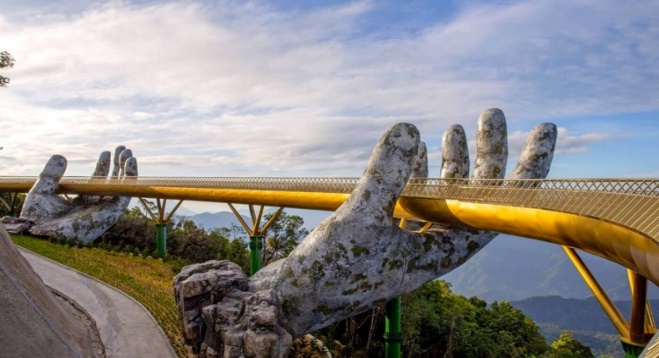 Ngày 01:  HCM -  ĐÀ NẴNG – SƠN TRÀ- NGŨ HÀNH SƠN – HỘI AN  (Ăn trưa, ăn tối)Sáng: Quý khách có mặt tại sân bay Tân Sơn Nhất trước giờ bay 2 tiếng, làm thủ tục check in đáp chuyến bay đi Đà Nẵng lúc 6h45 của Pacific airlines.Trưa: Xe & HDV đón quý khách tại sân bay Đà Nẵng lúc 08h00, đưa quý khách về điểm tập trung tại sảnh khách sạn, nếu có phòng trống sớm quý khách nhận phòng luôn, nếu chưa có phòng quý khách vui lòng chờ tại sảnh khách sạn (Giờ nhận phòng theo quy định là sau 14h00).12h00: dùng bữa trưa với các món ăn đặc sản nổi tiếng Đà Nẵng: Bánh tráng Thịt Heo, Bánh Bèo, Mỳ Quảng.  Nhận phòng K/sạn nghỉ ngơi.- Chiều: Khởi hành đi tham quan một vòng Bán Đảo Sơn Trà – được mệnh danh là lá phổi xanh của Đà Nẵng, là ngôi nhà chung của rất nhiều loài động vật quý hiếm như vooc chà vá chân nâu, mèo rừng…,tiếp tục tham quan Chùa Linh Ứng - là một trong tứ trấn rất tâm linh của Đà Nẵng, nơi có tượng Phật Bà 65m cao nhất Việt Nam với lối kiến trúc rất độc đáo hướng nhìn ra biển lớn. Xe đưa quý khách tham quan danh thắng Ngũ Hành Sơn – với 5 ngọn núi Kim – Mộc – Thủy – Hỏa – Thổ. Nơi đây mang nét đẹp tuyệt mỹ của tự nhiên, của lịch sử, của văn hóa và cả thơ ca. Tiếp tục khởi hành vào tham quan Phố Cổ Hội An – Thành phố Cổ đẹp hàng đầu Châu Á, nơi đây lưu giữ được gần như nguyên vẹn với hơn 1.000 di tích kiến trúc từ phố xá, nhà cửa, hội quán, đình, chùa, nhà thờ, giếng cổ… đến những món ăn truyền thống. - Tối:	Ăn tối nhà hàng tại Hội An. Quý khách tự do tản bộ dạo chơi Phố Cổ về đêm, đặc biệt nếu đúng dịp ngày 14 hoặc ngày Mồng 1 Âm Lịch thì Phố Cổ sẽ tắt điện và chỉ thắp sáng bằng đèn lồng, khung cảnh trở nên tĩnh mịch, nhẹ nhàng, tạo cảm giác vô cùng yên bình.Trở về Đà Nẵng, Ngủ KS tại Đà Nẵng.Ngày 02:  ĐÀ NẴNG – BÀ NÀ – TẮM BIỂN (Ăn sáng, ăn trưa Option, ăn tối)- Sáng: Điểm tâm sáng. Quý khách khởi hành đi khu du lịch Bà Nà Hill (Quý khách trả thêm chi phí Option theo giá công bố của Sun Group), nơi mà quý khách khám phá những khoảnh khắc giao mùa bất ngờ Xuân – Hạ - Thu – Đông trong 1 ngày, nơi mà quý khách trải nghiệm Khu phức hợp trò chơi trong nhà lớn nhất Việt Nam. Ngồi cáp treo dài nhất thế giới (gần 6.000m), tham quan vườn hoa, hầm rượu, chùa Linh Ứng, Thích Ca Phật Đài.- Trưa:	Ăn trưa Option Buffet tại Bà Nà (Nếu quý khách không đăng ký đi Bà Nà thì tự túc chi phí ăn trưa)- Chiều: Tiếp tục tham quan Làng Pháp – được xem như là một Châu Âu thu nhỏ trong lòng thành phố. Đặc biệt nhất là tham quan và chụp ảnh Cầu Vàng - có kiến trúc độc nhất vô nhị với đôi bàn tay khổng lồ nâng đỡ Cầu Vàng vươn ra đón anh chiều tà, tạo nên khung cảnh hoàng hôn tuyệt đẹp.              Quý khách xuống cáp về lại Đà Nẵng đi tắm biển Mỹ Khê, một trong ít bãi biển đẹp nhất hành tinh.- Tối:     Ăn tối nhà hàng. Ngủ KS tại Đà Nẵng.Ngày 03: ĐÀ NẴNG – (CÙ LAO CHÀM/RỪNG DỪA)  (Ăn sáng, ăn trưa, ăn tối)- Sáng:	Điểm tâm. Quý khách có thể lựa chọn 1 trong 2 Option dưới đây: Option 1:Khởi hànhvào Hội An ngồi tàu Cao Tốc tại biển Cửa Đại đi tham quan Cù Lao Chàm, khu dự trữ sinh quyển Thế giới gồm cụm đảo ngoài khơi biển Đông cách Hội An 12 hải lý. Tham quan chùa Hải Tạng hơn 400 năm tuổi, Âu thuyền – khu vực tránh bão của ngư dân, Khu dân cư & các lăng miếu cổ.- Trưa:	Ăn trưa nhà hàng tại Cù Lao Chàm.- Chiều:Tiếp tục thăm khu bảo tồn biển tại bãi Bắc, hòn Dài và tham gia các hoạt động lặn biển (Snokelling). Về lại Đà Nẵng quý khách mua sắm đặc sản làm quà tại Siêu thị Đặc Sản Miền Trung (Được Sở Du Lịch chọn là điểm mua sắm An toàn – Chất lượng – Giá cả hợp lý).- Tối:	Ăn tối nhà hàng. Ngủ KS tại Đà Nẵng.--------------------------------Option 2: Khởi hành lúc 10h00 đi tham quan khu du lịch sinh thái Rừng dừa Bảy Mẫu). Dùng cơm trưa, chụp hình, nghỉ ngơi tại khu du lịch sinh thái. Tập trung tại khu du lịch rừng dừa Bảy Mẫu tham gia các hoạt động làm lưới đánh cá bằng cách truyền thống, câu cá….Tham gia các trò chơi dân gian đạp niêu, đua thuyền, đua thúng, thi câu cá, sasuke...Khởi hành về lại Đà Nẵng quý khách mua sắm đặc sản làm quà tại Siêu thị Đặc Sản Miền Trung (Được Sở Du Lịch chọn là điểm mua sắm An toàn – Chất lượng – Giá cả hợp lý).- Tối:	Ăn tối nhà hàng. Ngủ KS tại Đà Nẵng.Ngày 04: ĐÀ NẴNG – TỰ DO TẮM BIỂN/(MIKAZUKI)  Tiễn khách (Ăn sáng, ăn trưa)- Sáng:	Điểm tâm. Quý khách tự do nghỉ ngơi tại Khách sạn và tự do tắm biển Mỹ Khê hoặc chọn đi Mikazuki, khu phức hợp Công viên nước trong nhà theo phong cách Nhật Bản (Chi phí tự túc). - Trưa: Trả phòng trước 12h00, Ăn trưa nhà hàng.- Chiều: Tiễn khách sân bay Đà Nẵng, Quý khách đáp chuyến bay lúc 16h00 của Pacific airlines về TP.HCM. Chào thân ái.  Kết thúc chương trình.GIÁ TOUR ÁP DỤNG CHO TOUR GHÉP ĐOÀN* PHỤC VỤ ĐOÀN: Xe vận chuyển tốt đời mới đón - tiễn và phục vụ theo chương trình. (16, 29, 35, 45 chỗ tùy theo số lượng khách của mỗi tour)Ngủ 2 khách/phòng khách sạn tiện nghi 3 sao hoặc 4 sao, 5 sao theo lựa chọn :hệ thống máy nước nóng lạnh, ĐT, phòng tắm riêng, phòng 2-3 người…  Trường hợp đi 1 người phải phụ thu phòng đơnĂn các bữa theo tour: 03 bữa sáng buffet + 6 bữa bữa chính 130.000đ/suất + 1 bữa trưa buffet  Bà Nà (nếu đăng ký đi bà nà)Vé tham quan các điểm.Cano cù lao chàm hoặc thuyền thúng rừng dừa.Hướng dẫn viên tiếng Việt phục vụ tận tình.Phục vụ 02nước0.5l/khách /ngày.Bảo hiểm du lịch mức bồi thường tối đa 10 triệu/ trường hợp.Vé máy bay khứ hồi của Pacific aurlines. Vé đã gồm 20kg ký gửi + 7kg xách tay.Nón du lịch* KHÔNG BAO GỒM: Chi phí cá nhân, thức uống tự gọi trong các bữa ăn,.. Thuế VAT 10%Cáp treo bà nà + buffet trưa Bà Nà: 1.250.000vnđ/ khách (Giá có thể thay đổi do khu du lịch tăng giá)Khu phức hợp trượt thác và công viên nước Mikazuki: Áp dụng theo giá Công bố của khu du lịch.Phụ thu khách ngoại quốc: 300.000vnđ/ kháchPhụ thu phòng đơn nếu ở một mình một phòng.Vé xem bắn pháo hoa tham khảoKhám đài 1: 3.000.000vnđ/ véKhám đài 2: 2.000.000vnđ/ véKhám đài 3: 1.500.000vnđ/ véKhám đài 4: 1.000.000vnđ/ véKhám đài 5: 800.000vnđ/ véVé xem bắn pháo hoa ở khán đài khá cao, nên vào những ngày bán pháo hoa trùng với thời gian tại Đà Nẵng, HDV sẽ chỉ dẫn quý khách ra điểm xem pháo hoa có thể xem mà không tốn phí.*** Đối với Option Bà Nà: Trẻ em cao dưới 1m miễn phí vé, cao từ 1m đến 1,4m giá vé là 75%, cao từ 1,4m trở lên tính giá như người lớn.* TÊN KHÁCH SẠN GẦN BIỂN 3 SAO, 4 SAO, 5 SAO HOẶC TƯƠNG ĐƯƠNG: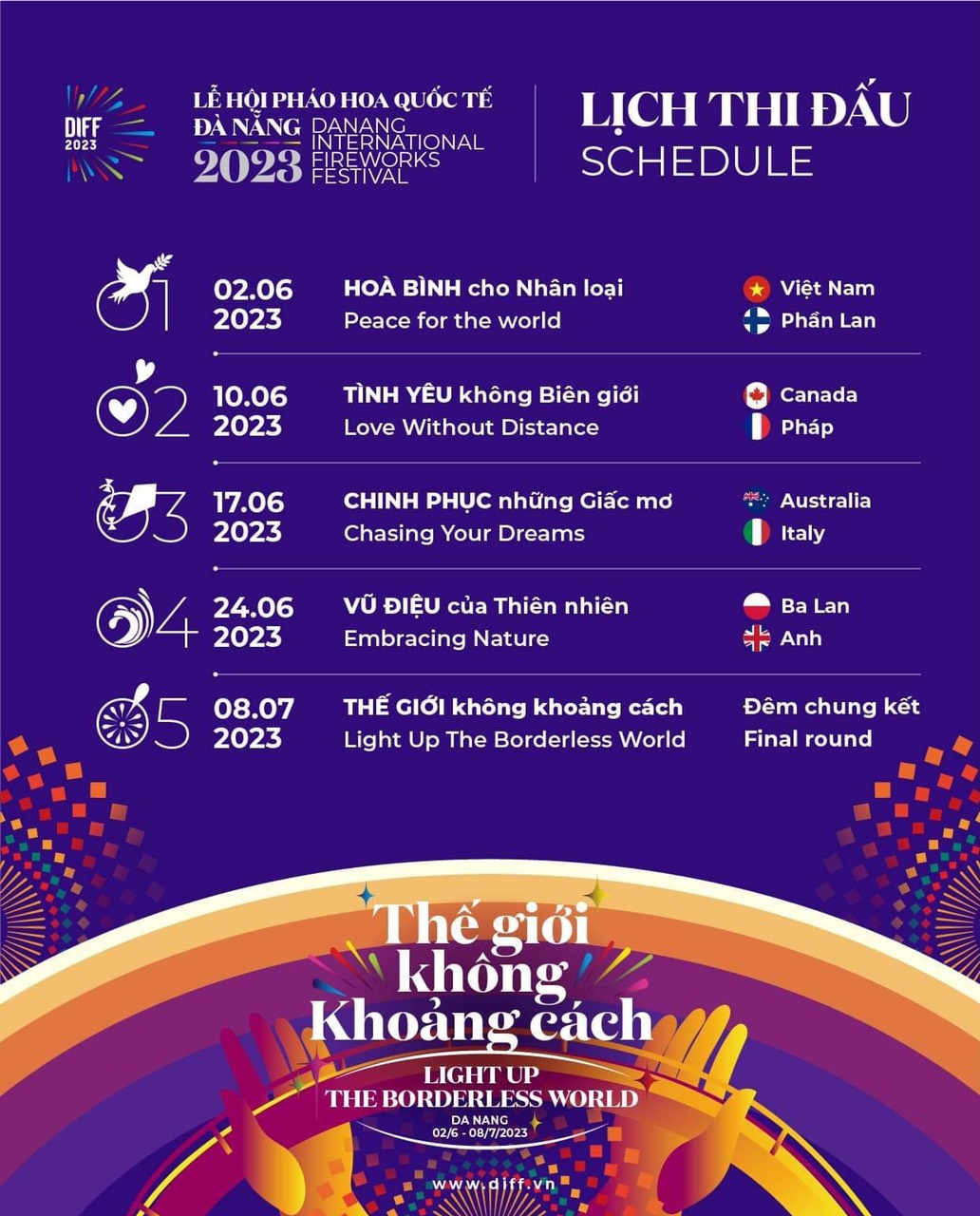 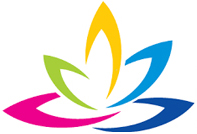 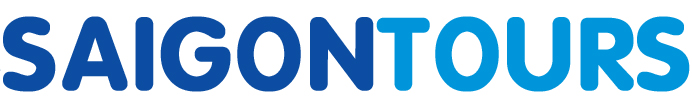 CÔNG TY TNHH GIAO THÔNG VẬN TẢI VÀ DU LỊCH SÀI GÒNCÔNG TY TNHH GIAO THÔNG VẬN TẢI VÀ DU LỊCH SÀI GÒN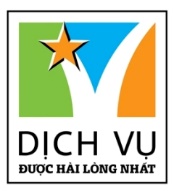 Văn phòng Hồ Chí MinhĐC: 219 Võ Văn Tần, Phường 5, Quận 3ĐT: 19002258Email: hcm@saigontours.asia           Website: www.saigontours.asiaVăn phòng Hà Nội: ĐC: Tầng 6, 12 Khuất Duy Tiến, P. Thanh Xuân Trung, Q.Thanh XuânĐT: 1900 2258Email: hanoi@saigontours.asiaWebsite: www.saigontours.asia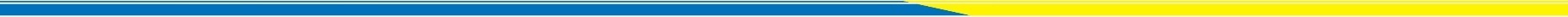 NGÀYKS 3 SAOKS 4 SAOKS 5 SAO31/05/2023Có bắn pháo hoaNG. LỚN: 5.850.0005- DƯỚI 10T: 4.900.0002- DƯỚI 5T: 3.000.000DƯỚI 2T: 1.000.000NG. LỚN: 6.150.0005- DƯỚI 10T: 5.090.0002- DƯỚI 5T: 3.000.000DƯỚI 2T: 1.000.000NG. LỚN: 7.650.0005- DƯỚI 10T: 6.190.0002- DƯỚI 5T: 3.000.000DƯỚI 2T: 1.000.00001/06/2023Có bắn pháo hoaNG. LỚN: 7.050.0005- DƯỚI 10T: 6.100.0002- DƯỚI 5T: 4.000.000DƯỚI 2T: 1.200.000NG. LỚN: 7.350.0005- DƯỚI 10T: 6.400.0002- DƯỚI 5T: 4.000.000DƯỚI 2T: 1.200.000NG. LỚN: 8.850.0005- DƯỚI 10T: 7.900.0002- DƯỚI 5T: 4.000.000DƯỚI 2T: 1.200.00015/06/202322/06/202306/07/2023Có bắn pháo hoaNG. LỚN: 6.750.0005- DƯỚI 10T: 5.800.0002- DƯỚI 5T: 3.800.000DƯỚI 2T: 1.000.000NG. LỚN: 7.050.0005- DƯỚI 10T: 6.100.0002- DƯỚI 5T: 3.800.000DƯỚI 2T: 1.000.000NG. LỚN: 8.550.0005- DƯỚI 10T: 7.600.0002- DƯỚI 5T: 3.800.000DƯỚI 2T: 1.000.00021/06/2023NG. LỚN: 5.850.0005- DƯỚI 10T: 4.900.0002- DƯỚI 5T: 3.000.000DƯỚI 2T: 1.000.000NG. LỚN: 6.150.0005- DƯỚI 10T: 5.090.0002- DƯỚI 5T: 3.000.000DƯỚI 2T: 1.000.000NG. LỚN: 7.650.0005- DƯỚI 10T: 6.190.0002- DƯỚI 5T: 3.000.000DƯỚI 2T: 1.000.00029/06/202327/07/2023NG. LỚN: 6.750.0005- DƯỚI 10T: 5.800.0002- DƯỚI 5T: 3.800.000DƯỚI 2T: 1.000.000NG. LỚN: 7.050.0005- DƯỚI 10T: 6.100.0002- DƯỚI 5T: 3.800.000DƯỚI 2T: 1.000.000NG. LỚN: 8.550.0005- DƯỚI 10T: 7.600.0002- DƯỚI 5T: 3.800.000DƯỚI 2T: 1.000.00002/08/2023NG. LỚN: 5.650.0005- DƯỚI 10T: 4.700.0002- DƯỚI 5T: 3.000.000DƯỚI 2T: 1.000.000NG. LỚN: 5.950.0005- DƯỚI 10T: 5.000.0002- DƯỚI 5T: 3.000.000DƯỚI 2T: 1.000.000NG. LỚN: 7.450.0005- DƯỚI 10T: 6.500.0002- DƯỚI 5T: 3.000.000DƯỚI 2T: 1.000.00003/08/202310/08/2023NG. LỚN: 6.550.0005- DƯỚI 10T: 5.600.0002- DƯỚI 5T: 4.000.000DƯỚI 2T: 1.200.000NG. LỚN: 6.850.0005- DƯỚI 10T: 5.900.0002- DƯỚI 5T: 4.000.000DƯỚI 2T: 1.200.000NG. LỚN: 8.350.0005- DƯỚI 10T: 7.400.0002- DƯỚI 5T: 4.000.000DƯỚI 2T: 1.200.00017/08/202324/08/202307/09/202314/09/202321/09/202328/09/202305/10/202312/10/202319/10/2023NG. LỚN: 5.550.0005- DƯỚI 10T: 4.600.0002- DƯỚI 5T: 2.900.000DƯỚI 2T: 1.000.000NG. LỚN: 5.850.0005- DƯỚI 10T: 4.900.0002- DƯỚI 5T: 2.900.000DƯỚI 2T: 1.000.000NG. LỚN: 7.350.0005- DƯỚI 10T: 6.400.0002- DƯỚI 5T: 2.900.000DƯỚI 2T: 1.000.00006/09/202327/09/2023NG. LỚN: 5.150.0005- DƯỚI 10T: 4.200.0002- DƯỚI 5T: 2.500.000DƯỚI 2T: 800.000NG. LỚN: 5.450.0005- DƯỚI 10T: 4.500.0002- DƯỚI 5T: 2.500.000DƯỚI 2T: 800.000NG. LỚN: 6.950.0005- DƯỚI 10T: 6.000.0002- DƯỚI 5T: 2.500.000DƯỚI 2T: 800.000HƯỚNG DẪN, GHI CHÚ QUAN TRỌNG:Người lớn và trẻ từ 14 tuổi trở lên, thuộc quốc tịch Việt Nam mang CMT/CCCD/hộ chiếu gốc hình ảnh rõ nét còn hạn sử dụng). (trẻ dưới 14 tuổi thuộc quốc tịch Việt Nam mang theo giấy khai sinh gốc hoặc bản trích lục có mộc đỏ). (Khách nước ngoài/việt kiều mang theo hộ chiếu gốc + nếu visa nhập cảnh việt nam)Nếu thời tiết không đáp ứng yêu cầu thì thay Cù Lao Chàm bằng Rừng dừa bảy mẫu hoặc quý khách tự do.Hành trình có thể thay đổi thứ tự các điểm đến tham quan tùy vào điều kiện thực tếDo các chuyến bay phụ thuộc vào các hãng hàng không nên trong một số trường hợp chuyến bay, giờ bay có thể thay đổi bay sớm hơn hoặc trễ hơn so với chuyến bay ban đầu đặt, Saigontours sẽ báo ngay cho quý khách khi có sự thay đổi, mọi phát sinh liên quan đến việc thay đổi giờ bay (nếu có) Saigontours sẽ không chịu trách nhiệm bồi thường và không chi trả thêm bất kỳ chi phí nào khác.  Quý khách vui lòng đọc kỹ chương trình, dịch vụ bao gồm và không bao gồm trước khi đăng ký tour.Địa phươngKhách sạn 3 saoKhách sạn 4 saoKhách sạn 5 saoĐà Nẵng(Gần Biển)Ocean Haven,  Pandora, Bantique, Crystal, Grand Jeep ...Danaciti, Santa Luxury, Aria Grand, Mường Thanh Grand, Như Minh Plaza, Havin ...Mường Thanh Luxury, Mường Thanh Sông Hàn, Nalod, DLG…